2022年二级造价工程师线上优学班学费¥ 1580-2980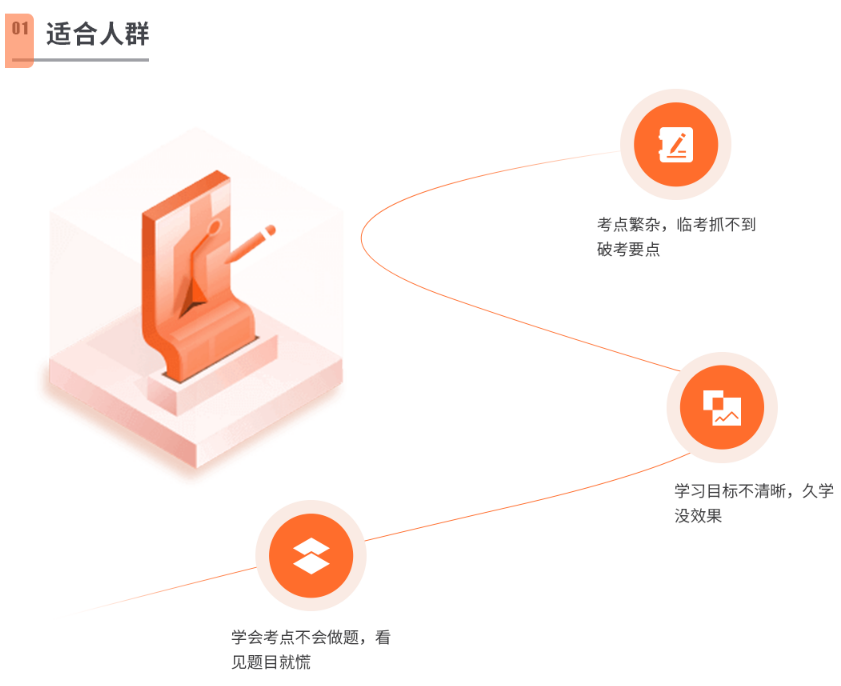 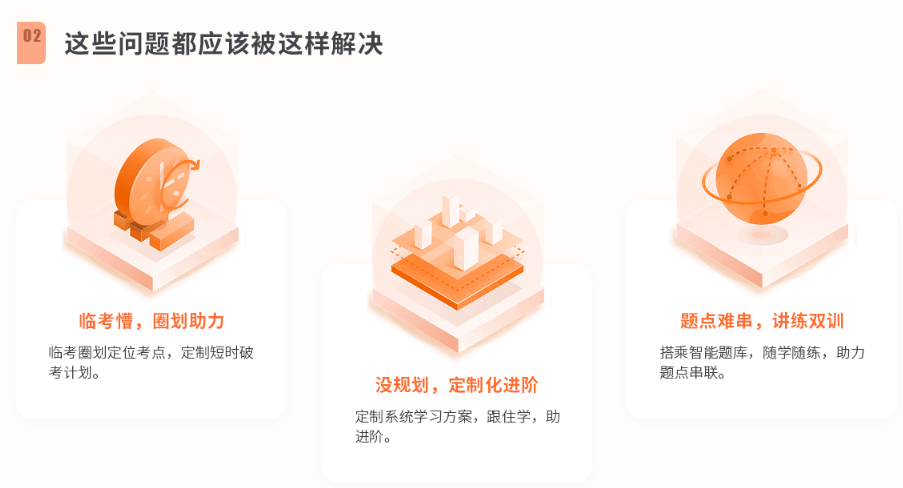 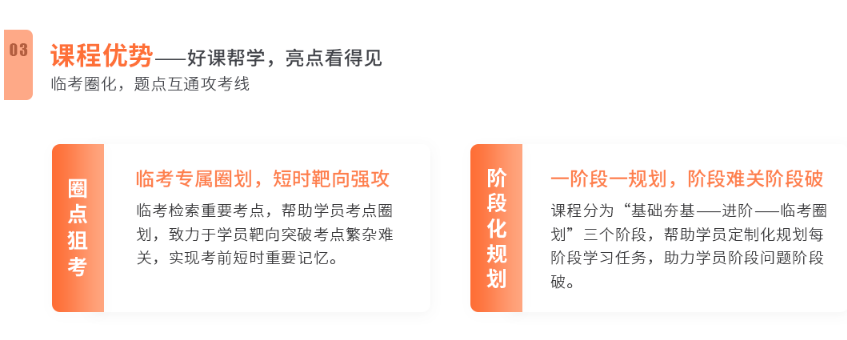 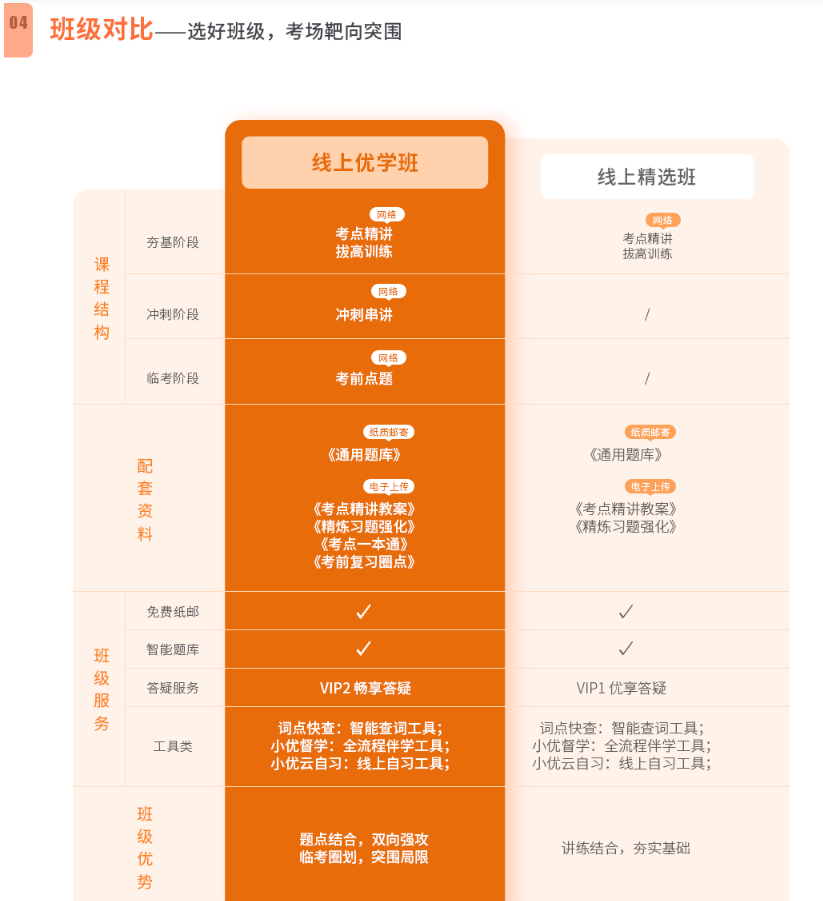 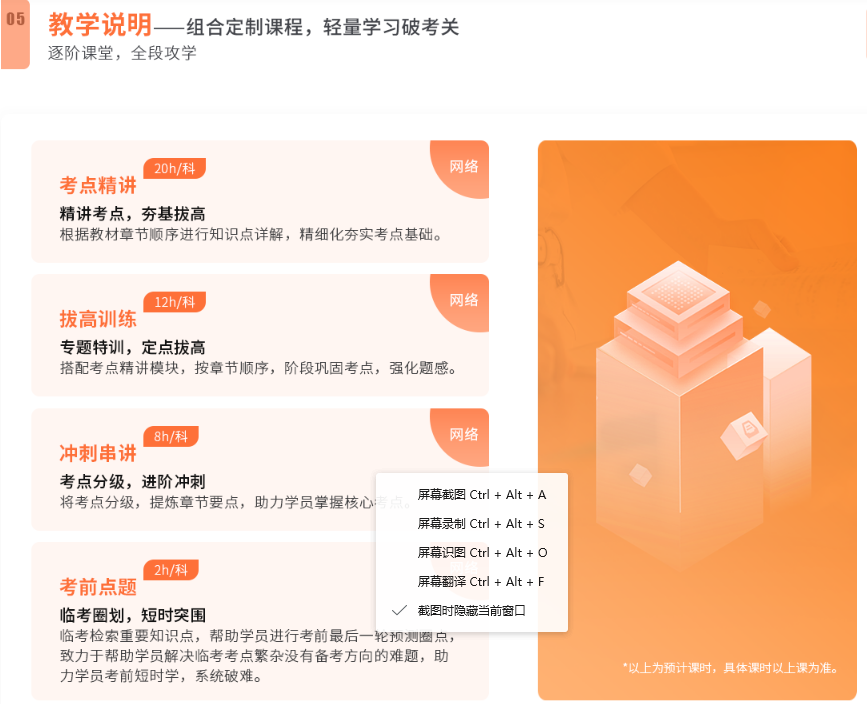 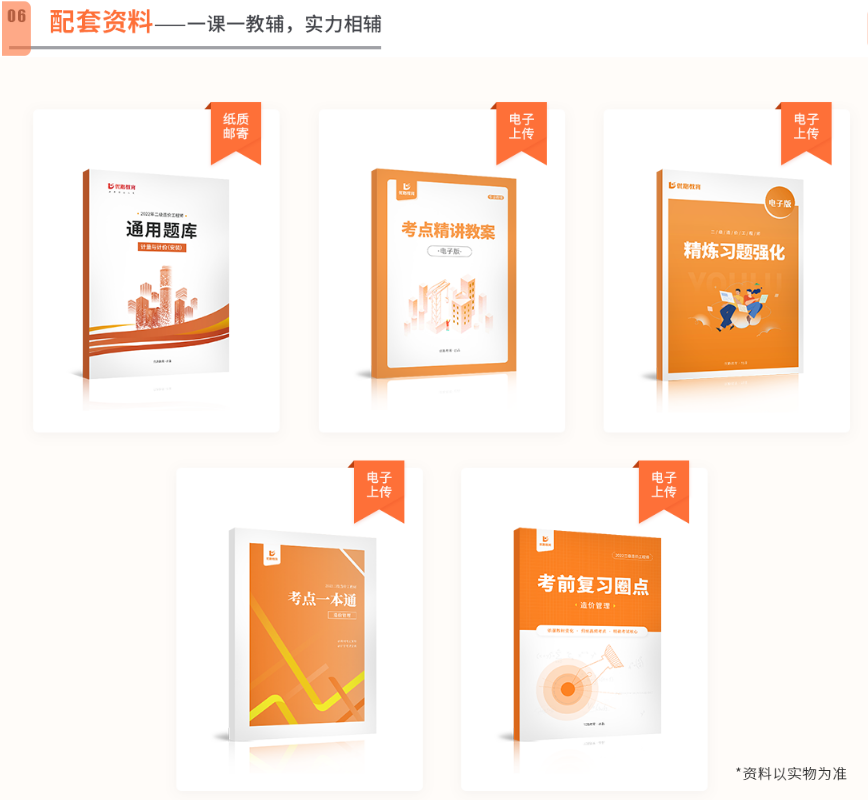 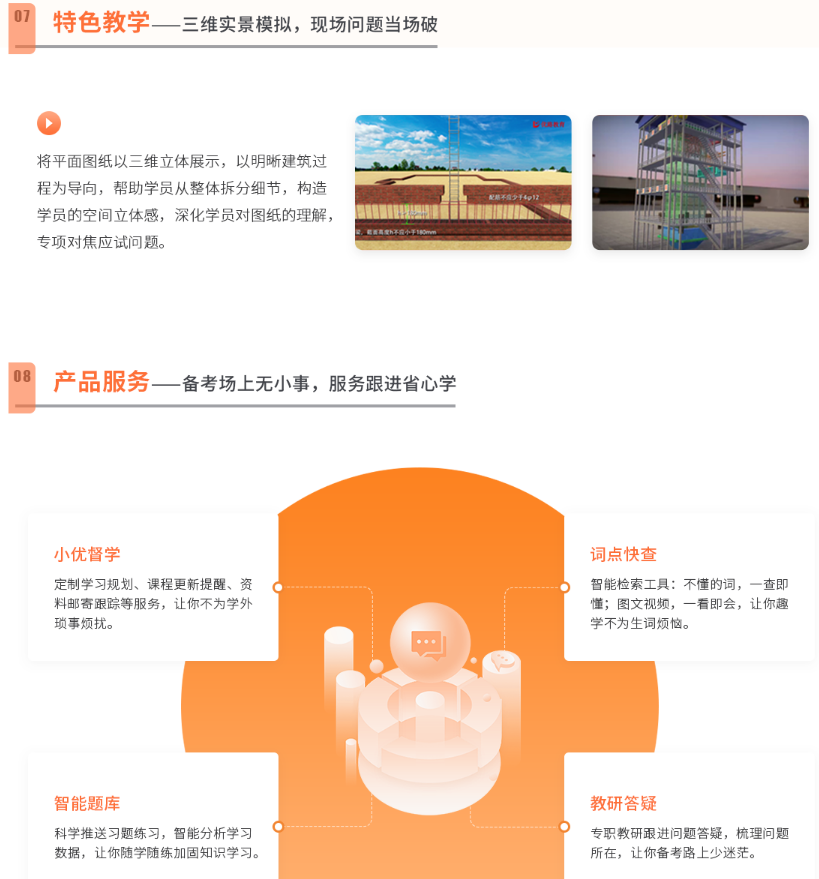 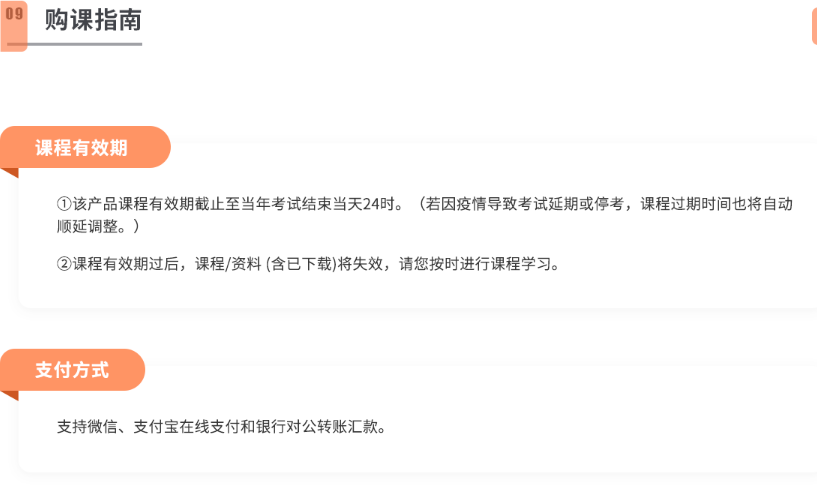 